 Picea mariana ‘Doumetii’	37.00 €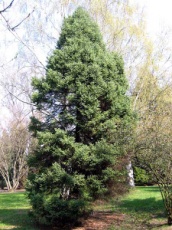 Obtenu à l’Arboretum de Balaine en 1850, dense et irrégulier. Picea mariana ‘Nana’	38.00 €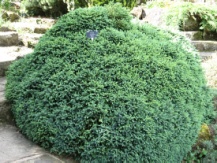 Forme naine, pousse lente, feuilles vert-gris. Picea omorika ‘Nana’	31.00 €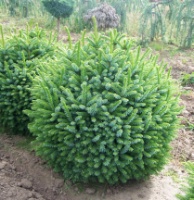 Nain, globuleux, port compact, coloris vert devenant bleuté et argenté. Picea omorika ‘Pendula’	39.00 €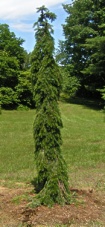 Branches le long du tronc. Picea orientalis (Asie, Caucase)	39.00 €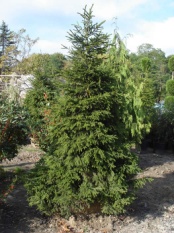 Port conique, régulier, , feuilles vert foncé glacé. Picea orientalis ‘Aurea’ (Turquie)	43.00 €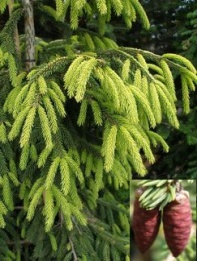 Pousses jaunes verdâtres, puis vert tendre, port étroit. Picea orientalis ‘Gracilis’ (Turquie)	37.00 €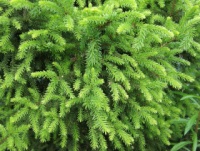 Taille plus réduite, plus dense. Picea pungens ‘Fat's Albert’ ()	37.00 €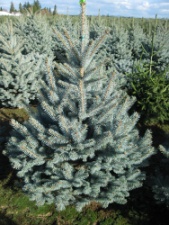 Feuillage fin bleuté, belle forme.     Picea pungens ‘Hoopsii’ (USA)	31.00 €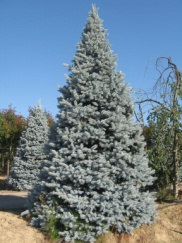 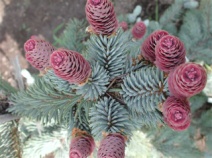 Bleu, très conique et dense.    Picea polita (Japon)	38.00 €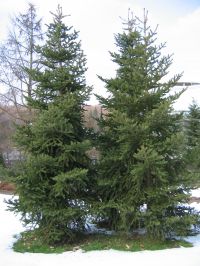 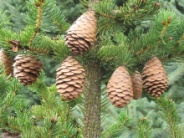 Tous sols, aiguilles piquantes, port conique étroit.    Pinus aristata (USA)	35.00 €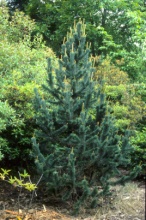 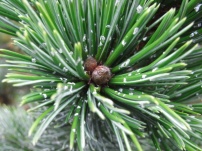 Petit arbre, , aiguilles avec de la résine.    *Pinus bungeana (Chine)                                                                     25.00 € à 58.00 €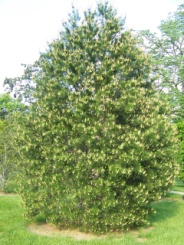 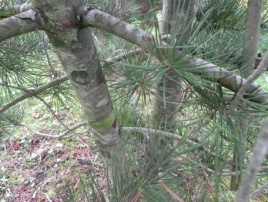 Très belle écorce s'exfoliant en plaques minces. Pinus cembra ‘Sartori’ (Europe)	38.00 €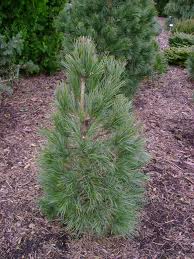 Forme compacte, feuillage vert et bleu, très beau spécimen.     Pinus cembroides (Arizona, Mexique)	37.00 €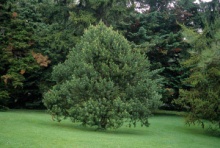 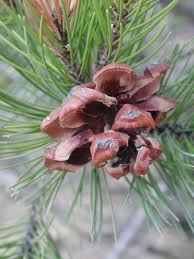 Pin pignon du Mexique, , développement lent.     Pinus contorta (USA)	38.00 €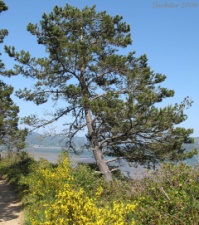 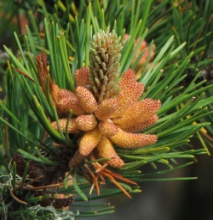 Pin tortueux à plusieurs tiges, de 10 à , feuilles jaune-vert.    Pinus coulteri (USA)	36.50 € à 58.00 €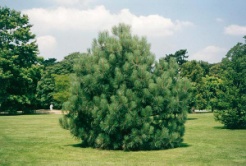 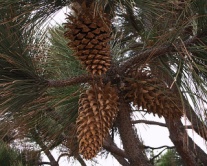 Pin à très gros cônes, bleu-vert.     Pinus densiflora (Japon)	39.00 €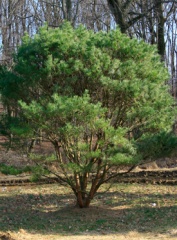 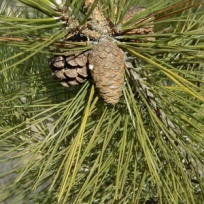 Pin rouge du Japon, dense, feuilles longues.     Pinus densiflora ‘Aurea’ 	49.00 €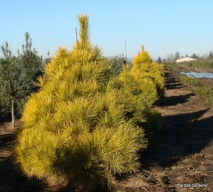 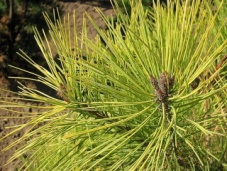 Doré. Pinus densiflora ‘Jane Kluis’	44.00 €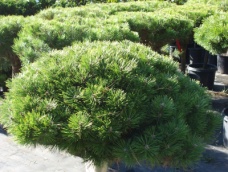 Port large et compact avec longues aiguilles vert clair.    Pinus densiflora ‘Oculus-Draconis’	43.50 €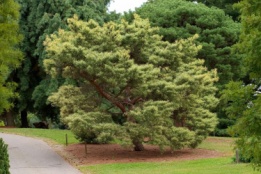 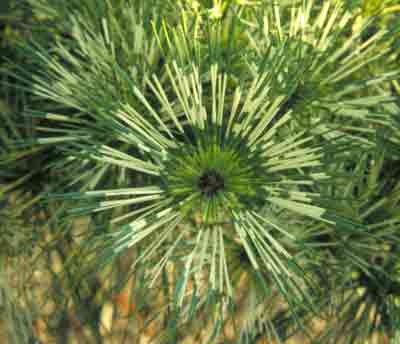 Aiguilles avec bandes jaune pâle et jaune d'or. Pinus densiflora ‘Pendula’	52.00 €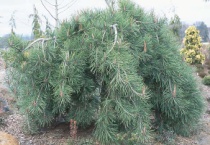 Forme pleureur. Pinus densiflora ‘Umbraculifera’	47.00 €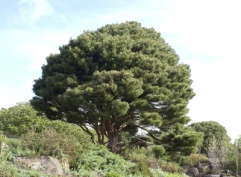 Forme plus ouverte et plus petite, pousse très lente. Pinus leucodermis ‘Compact Gem’ (Italie)	39.50 €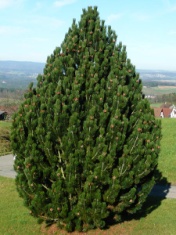 Pousse lente, feuilles vert foncé. Pinus leucodermis ‘Satellit’ (Hollande)	38.00 €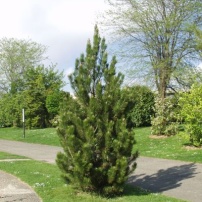 Forme dressée. Pinus mugo ‘Gnom’	30.00 €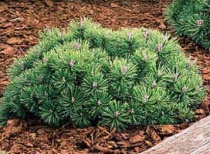 Vert foncé, port buissonnant. Pinus mugo ‘Humpy’ (Hollande)	35.00 €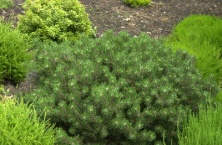 Aiguilles très courtes, nain, pousse très lente. Pinus mugo ‘Mops’	34.00 €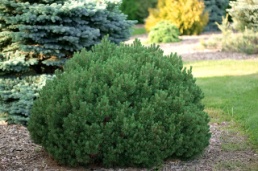 Vert, très compact, pousse lente. Pinus mugo ‘Ophir’	33.50 €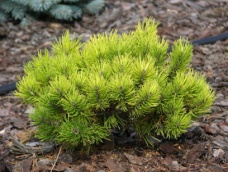 Jaune d'or en hiver, compact Pinus mugo ‘Hesse’	34.00 €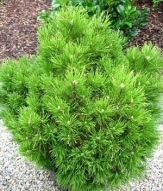 Résistant au sec, feuillage vert foncé, vrillé. Pinus mugo ‘Winter Gold’	34.00 €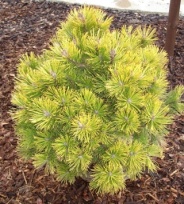 Très doré en hiver, petit arbre.    Pinus muricata (Californie)	42.00 €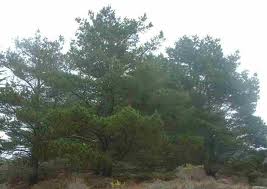 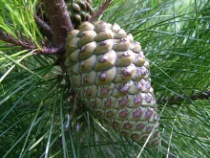 Pin de Bishop, bonne résistance aux vents, feuilles tordues bleu-gris foncé. Pinus nigra ‘Nana’	38.50 €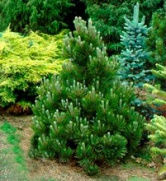 Forme naine, pin noir très compact, conifère pour rocaille *Pinus nigra ‘Pierrick Bregeon’	69.00 €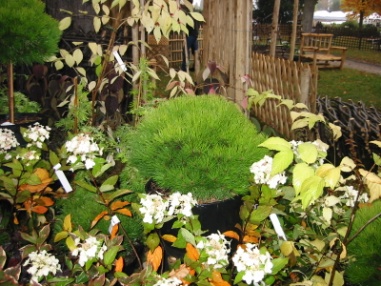 Forme sphérique, petits jardins, très beau. Pinus parviflora ‘Negishi’	31.00 €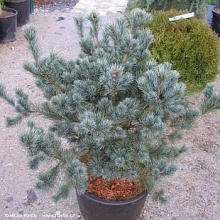 Belles aiguilles spiralées gris bleuté de 3 à  de long. Pinus peuce (Balkan)	41.00 €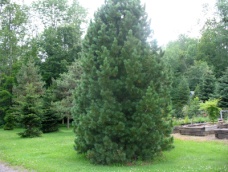 Pin de Macédoine, port conique, étroit, bleu-vert.     Pinus ponderosa (USA)	38.50 €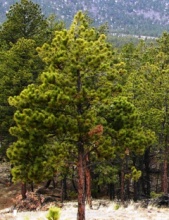 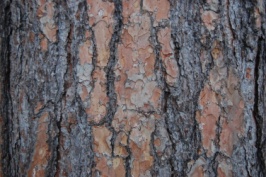 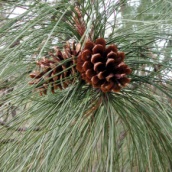 Pitchpin à bois lourd, grand tronc étroit. Pinus strobus ‘Fastigiata’	43.00 €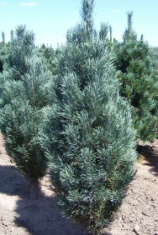 Port colonnaire. Pinus strobus ‘Minima’	39.00 €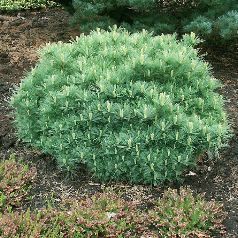 Forme naine. Pinus strobus ‘Nana’	34.00 €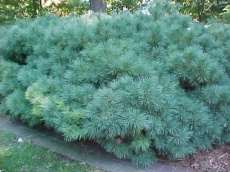 Bleu gris, nain. Pinus strobus ‘Nivea’	69.00 €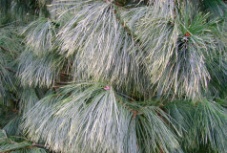 Aiguilles à apex blanchâtre, aspect argenté Pinus sylvestris ‘Albyns’	52.00 €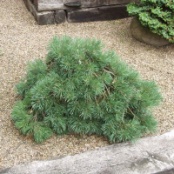 Branches retombantes Pinus sylvestris ‘Argentea’	44.00 €	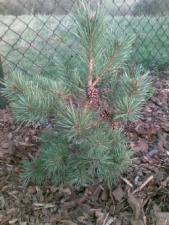 Vert gris, reflets argent. Pinus sylvestris ‘Aurea’	44.00 €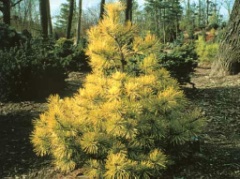 Doré, petit arbre, pousse lente. Pinus sylvestris ‘Breuvonensis’	48.00 €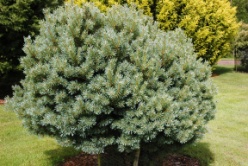 Nain et compact, aiguilles gris bleuté, pour rocailles. Pinus sylvestris nigra ‘Géant de Suisse’	46.50 €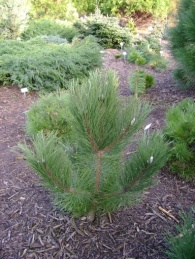 Belle forme régulière. Pinus sylvestris ‘Rependa’	44.00 €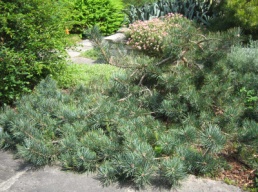 Etalé. Pinus sylvestris ‘Se’	55.00 €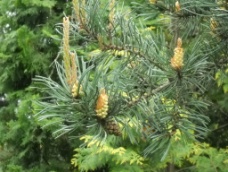 Aiguilles frisées. Pinus sylvestris ‘Watereri’	38.50 €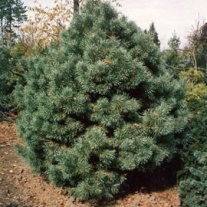 Bleuté, forme érigée, moyen développement, écorce rouge, pousse lente. Pinus thunbergii ‘Compacta’	39.00 €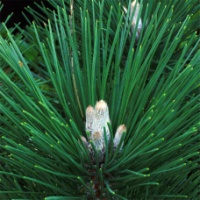 Pin noir du Japon. Pinus wallichiana (Himalaya)	34.00 €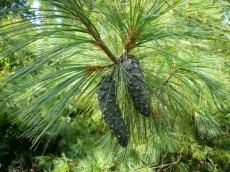 Aiguilles longues retombantes, cônes fins allongés, pousse très rapide. Pinus wallichiana ‘Nana’	34.00 €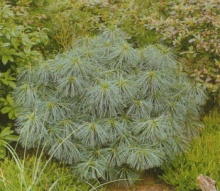 Forme naine.    Pseudolarix amabilis (Chine)	48.00 €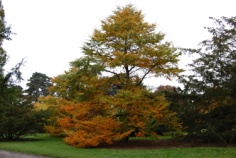 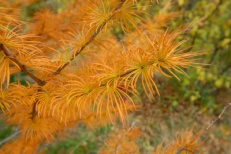 Jaune d'or en automne, beaux cônes en rosettes, forme pyramidale, pousse lente.    Sciadopitys verticillata (Japon)	32.00 € à 85.00 €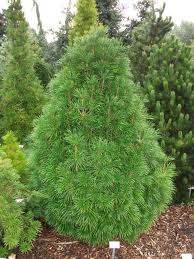 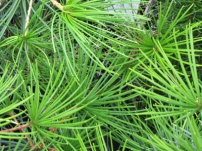 Pin parasol du Japon, pousse lente, feuillage vert foncé glacé.    Sequoia sempervirens (Californie)	44.00 € à 150.00 €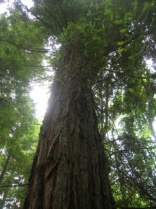 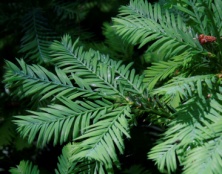 Vert, souvent plusieurs troncs, écorce rouge-brun. Sequoia sempervirens ‘Adpressa’	39.00 €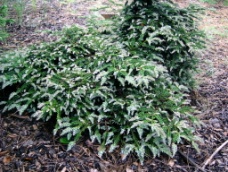 Petit, forme étalée, basse. Sequoia sempervirens ‘Prostrata’ (Angleterre)	38.00 €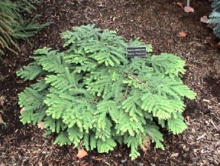 Forme naine, rampant, feuillage gris bleuté.       Sequoiadendron giganteum (USA)	47.00 € à 150.00 €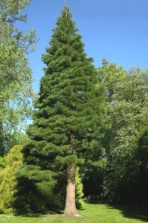 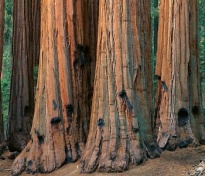 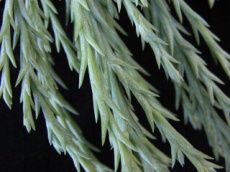 Grand, tronc à écorce rouge, pousse rapide, feuillage vert brillant. Sequoiadendron giganteum ‘Glaucum’ (USA)	64.00 €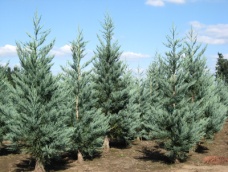 Bleuté, étroit, colonnaire et dressé.   *      Taxodium distichum (USA)35.00 € à 78.00 €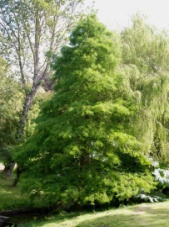 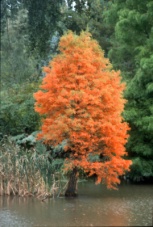 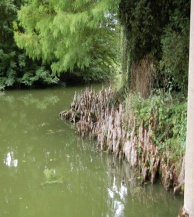 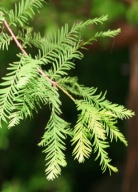 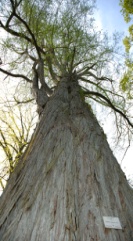 Cyprès chauve, forme conique, feuillage fin, sol humide, écorce rouge, feuillage jaune bronze en automne.    Taxus baccata (Europe, Algérie)	25.00 € à 55.00 €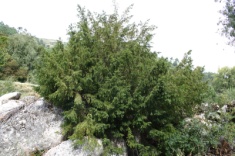 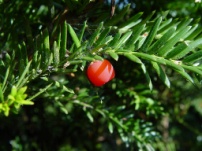 If commun, port évasé, pour haies bien garnies, feuilles vert foncé. Taxus baccata ‘Adpressa’ (Europe, Afrique)	35.00 €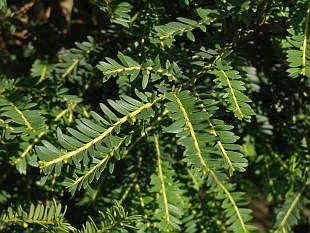 Aiguilles plus courtes, petites feuilles vert foncé, touffu. Taxus baccata Adpressa ‘Aurea’ (Europe, Afrique)	35.00 €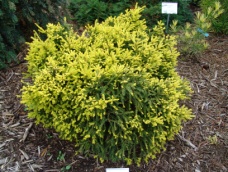 Pousses dorées. Taxus baccata ‘Aurea’ (Europe, Afrique)	34.00 €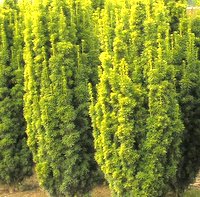 Aiguilles jaune d'or. Taxus baccata ‘Dovastonii Aurea’ (France)	34.00 €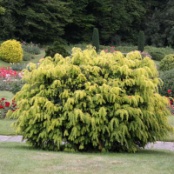 Forme étalée, aiguilles dorées au bout Taxus baccata ‘Lutea’ (Europe, Afrique)	43.00 €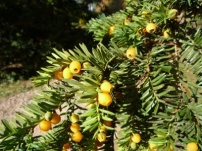 Fruits jaune d'or, très beau. Taxus baccata ‘Repandens’ (Europe, Afrique)	39.00 €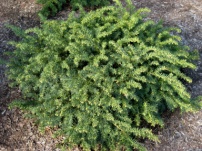 Forme étalée. Taxus baccata ‘Summergold’	39.00 €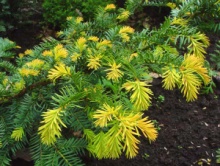 Aiguilles très dorées surtout en été, croissance rapide, grand développement. Taxus cuspidata var.nana (Japon)	38.00 €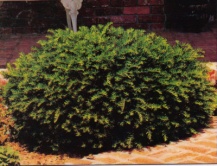 Petit et dense, vert brillant. Taxus X media ‘Hickii’	37.50 €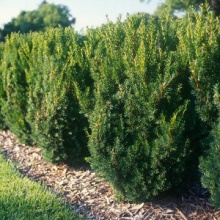 Port dressé, pour haies étroites. Thuja occidentalis ‘Danica’ (USA)	34.00 €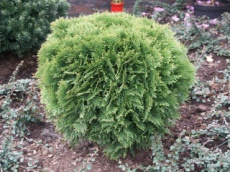 Forme naine en boule, décorative, écorce orange-brun, parfumé. Thuja occidentalis ‘Europ Gold’ (USA)	34.00 €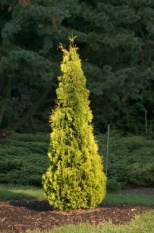 Forme colonnaire, dorée. Thuja occidentalis ‘Golden Globe’ (USA)	39.00 €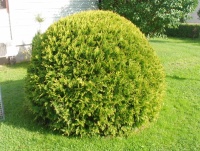 Forme ronde dorée, feuillage fin jaune brillant. Thuja occidentalis ‘Tiny Tim’ ()	34.00 €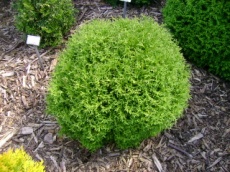 Rond.    Thuja plicata ‘Zebrina’ (USA)	31.00 €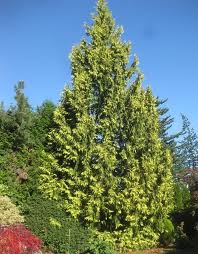 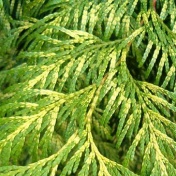  large, pousses dorées qui lui donnent un aspect lumineux.     Thuja standishii (Japon)	38.00 €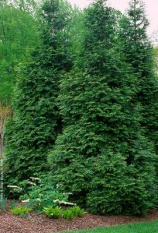 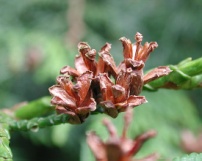 Petit arbre très vigoureux, feuilles jaune-vert parfumée verveine citron.    Thujopsis dolabrata (Japon)	29.00 € à 45.00 €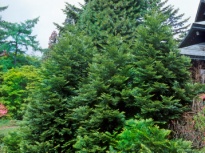 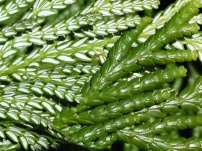 Conique et large, coloris vert brillant taché de blanc au revers.    Thujopsis dolabrata ‘Variegata’	39.00 €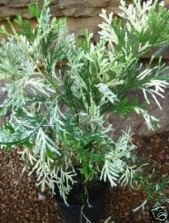 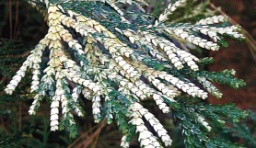 Quelques pousses jaunes, pousse lente. Tsuga canadensis ‘Jeddeloh’ (USA)	46.00 €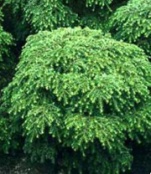 Forme naine au centre ouvert, feuillage vert brillant. Tsuga canadensis ‘Pendula’ (USA)	54.00 €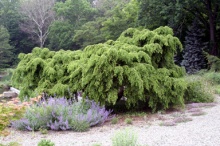 Branches retombantes. Tsuga diversifolia (Japon)	56.00 €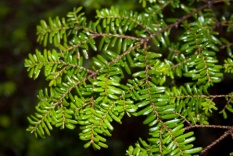 Pousses vertes tendres, écorce orange-brun, feuilles linéaires